                                              ДЛЯ УЧАСТНИКОВ 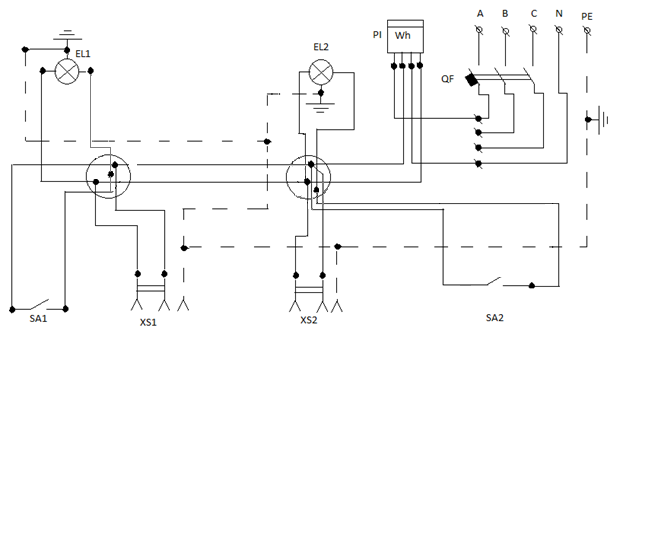  Изм.       Лист                № докум.        Подп.             Дата        Схема электрических соединений                                                                                            осветительной электроустановки.